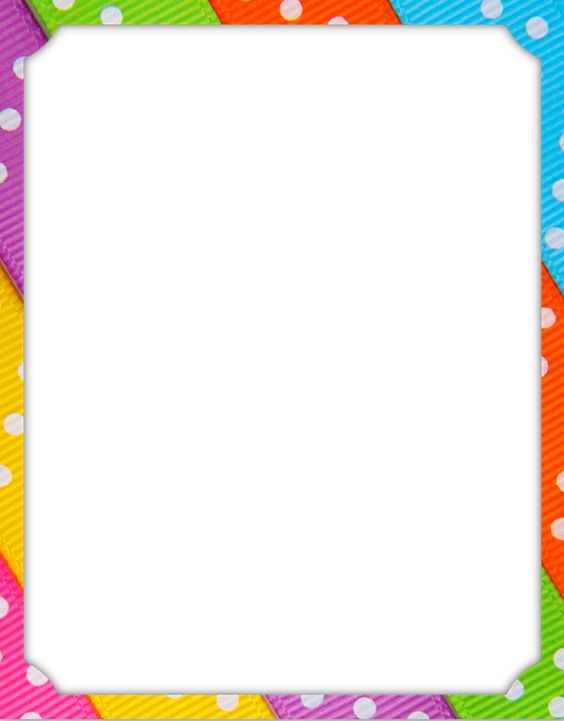 Дидактические игры поSTEM- образованиюОбразовательный модуль «Математическое развитие»«Найди клад»Цель. Развитие умений выявлять в предметах, абстрагировать и называть цвет, форму, размер, толщину. Материал. 8 квадратных логических блоков, круги из бумаги («клады»), карточки со знаками цвета, формы, размера, толщины (для II и III вариантов).Описание игры:Перед детьми лежат 8 квадратных блоков: 4 синих (большой тонкий, маленький тонкий, большой толстый, маленький толстый) и 4 красных (большой тонкий, большой толстый, маленький тонкий, маленький толстый). Дети — кладоискатели, кружок из бумаги — клад.Кладоискатели отворачиваются, ведущий под одним из блоков прячет клад. Кладоискатели ищут его, называя различные свойства блоков. Тот, кто находит клад, забирает его себе, а под одним из блоков прячет новый клад.Ведущий (это может быть воспитатель, родитель или ребенок) вначале сам выполняет роль кладоискателя и показывает, как вести поиск клада. Называет различные свойства блоков. Если ведущий правильно указывает свойства блока, под которым находится клад, дети должны говорить «да», если неверно — «нет». Например, ведущий спрашивает:Клад под синим блоком?Нет, — отвечают дети.Под желтым?Нет.Под большим?Нет.Под толстым?Да.Кладоискатель проверяет. Если находит клад, забирает его себе, если нет — продолжает поиск. Выигрывает тот, кто найдет больше кладов.При повторении игры блоки меняют по форме и цвету (желтые и красные треугольники, синие и желтые прямоугольники или синие и красные круги и т. д.), увеличивается их количество за счет присоединения фигур оставшегося цвета.IIУ ведущего карточки-свойства. Количество блоков увеличивается до 16. В их число входят все блоки одного цвета, но разной формы, размера и толщины. Игрокам нужно угадать любые два свойства той фигуры, под которой спрятан клад. При поиске клада они указывают сразу два свойства. На каждое указанное свойство ведущий выставляет карточку с соответствующим знаком. Например:Под круглой большой фигурой?Нет.Под квадратной маленькой?Под квадратной (выкладывает карточку «квадрат» ), но
не под маленькой.Под квадратной большой?Да (добавляет к ранее выставленной карточку «большой»).Поднять блок и проверить, есть ли под ним клад, может только тот, кто правильно указал оба свойства блока.При повторении игры следует взять блоки другого цвета.2. «Сложи из палочек»Цель:  Упражнять в составлении из палочек геометрические фигурыМатериал: счетные палочки на каждого ребенка, образцы изображенийОписание игры: Дети по образцу выкладывают из счетных палочек какое - либо изображение или фигуру.3. Знакомство с ТанграмомИгра «Выложи картинку»Цель: Упражнять детей в умении осуществлять поисковые действия умственного и практического плана. Создавать в воображении новые образы на основе восприятия схематических изображенийМатериал: Танграм на каждого ребенка, образец выполненной работыОписание игры: Дети из квадрата «Танграм» по образцу выкладывают  какое - либо изображение или фигуру.4 «Угадай-ка»Цель. Развитие умения выявлять, абстрагировать и называть свойства (цвет, форму, размер, толщину) предметов, обозначать словом отсутствие какого-либо конкретного свойства предмета (не красный, не треугольный и т.д.).Материал. Логические блоки, игрушка Буратино, карточки-свойства (для II и III вариантов).Описание игры:Ведущий от имени какого-либо игрового персонажа, например Буратино, обращается к детям: «Я очень люблю делать приятное своим друзьям, а больше всего — дарить подарки. Подарков у меня целая коробка (показывает коробку с блоками). Здесь шоколадки, машинки, куклы и все-все, что хотите. Я уже выбрал подарок для Мальвины. Вы тоже можете выбрать подарки своим друзьям. Но для этого вам надо угадать, какого цвета игрушку я приготовил Мальвине. Сейчас я ее достану из своей коробки и спрячу».Буратино прячет один из блоков, дети пытаются угадать его цвет. Тот, кто угадывает, получает право выбрать подарок для своего друга. Он прячет блок (подарок) и говорит, какое его свойство надо угадать.Каждый раз в игре угадывается только одно свойство блока5. «Успей вовремя»Цель: Продолжать закреплять понятие времени. Развивать чувство времени, учить регулировать свою деятельность в соответствии с временным интервалом. Материалы:  Дидактическая игра «Танграм», песочные часы.Описание игры: На столе у воспитателя картинкой вниз лежит 10 карточек (из игры «Танграм»)Дети разбиваются на пары. Воспитатель предлагает взять конверты с разрезанными частями и собрать из них картинку за 3 минуты (показывает песочные часы). Воспитатель проверяет, все ли дети успели выполнить задание, и напоминает о важности умения укладываться в заданное время.6. «Тик - так»Цель: Продолжать учить определять форму предметов и их частей на примере макета часов. Закреплять знаний о  часах, умения устанавливать время на макете часов Развивать познавательный интерес.Материал: Будильник, наручные часы, настенные часы с кукушкой.Описание игры:На столе у воспитателя под салфеткой разные виды часов: будильник, наручные часы, настенные часы с кукушкой.Воспитатель читает стихотворение:«Петушок»Кукареку-кукарекуЗвонко петушок поет.Озарило солнцем реку, в небе облако плывет.Просыпайтесь, звери, птицы!Принимайтесь за дела.На траве роса искрится,Ночь июльская прошла.Как будильник настоящий,Разбудил вас петушок.Распушил он хвост блестящийИ расправил гребешок.Воспитатель выясняет у детей, какие приборы придумал человек для измерения времени. (Часы). Затем снимает салфетку с разных видов часов и загадывает загадки. Дети показывают отгадки. Ежедневно в семь утра я трещу- Вставать пора!   (будильник)Живет в резной избушке веселая кукушка.Она кукует каждый час и ранним утром будит нас.                      (настенные часы с кукушкой)7. Дострой картинку (дом)Цель: Учить передавать симметричное строение дома, ориентируясь на его половину, замечать различия в деталяхМатериал: счетные палочки, образцы выполненных работОписание игры:Необходимо показать ребенку схему-рисунок половины какого-либо предмета, изображенного на бумаге. Задание – симметрично достроить картинку, используя те же цвета и пропорции.8. ТанграмИгра «Выложи картинку»Цель: Упражнять детей в умении осуществлять поисковые действия умственного и практического плана. Создавать в воображении новые образы на основе восприятия схематических изображенийМатериал: Танграм на каждого ребенка, образец выполненной работыОписание игры: Дети из квадрата «Танграм» по образцу выкладывают  какое - либо изображение или фигуру.9. «Сделай  узор»Цель: Развивать у детей восприятие формы. Учить анализироватьрасположение предметов в пространстве.Материал: аппликация-образец, листы бумаги; геометрические фигуры: круги, треугольники, квадраты, прямоугольники одинакового размера.Описание игры:Сделать аппликацию-образец, на который ребенок сможет ориентироваться (образец может быть в виде салфетки, платочка для мишки или куклы). Чтобы ребенок смог выполнить такую же, предложите ему бумагу и геометрические фигуры. Фигуры должны быть несложными. Например, в середине листа бумаги — круг, а по углам треугольники. Чтобы облегчить на первых этапах выполнение задания, можно заранее нарисовать на листе бумаги контуры фигур, ориентиры. Перед выполнением задания целесообразно рассмотреть с детьми образец, обследовать фигуры, назвать их, назвать место их расположения. Затем перейти к составлению орнамента10. Дидактическая игра «Автобус».Цель: Создание условий, игровых и проблемных ситуаций для развития сенсорных и познавательно-исследовательской деятельности навыков, ЭМП, расширения кругозора; познавательной активности, готовности к совместной деятельности со сверстниками)- Мы отправляемся в путешествие на автобусе. Улыбается водитель:- Проходите! Проходите!У окошка место есть,Не желаете присесть?На нашем автобусеПолоски, как на глобусе!Мы объедем целый свет!Вы садитесь или нет?На каждом столе участников лежит на углу справа белый лист и стоит тарелочка с цветными фигурками различными.- Послушайте задание: каждая команда, сидящая за столом, вместе должна рассадить «пассажиров» - фигурки из тарелочки- в «автобусе» - на белом листе. Я буду называть, куда класть фигурку- рассаживать «пассажиров», а вы сообща будете выполнять. Положите на середине стола белый лист вертикально - это автобус. Приготовьте тарелочки с фигурками…Внимание! В автобусе будет 3 ряда: нижний, средний, верхний. - Слушайте инструкцию: пассажир «красный треугольник» сидит в нижнем ряду слева… (дать время).Пассажир «жёлтый полукруг» сидит в среднем ряду справа……Пассажир «зелёное кольцо» сидит в верхнем ряду слева……Пассажир «синий квадрат» сидит в среднем ряду слева……Пассажир «фиолетовое полукольцо» сидит в верхнем ряду справа……Пассажир «белый круг» сидит в нижнем ряду справа……11. «Сложи из палочек»Цель:  Упражнять в составлении из палочек геометрические фигурыМатериал: счетные палочки на каждого ребенка, образцы изображенийОписание игры: Дети по образцу выкладывают из счетных палочек какое - либо изображение или фигуру.12 . ТанграмИгра «Выложи картинку»Цель: Упражнять детей в умении осуществлять поисковые действия умственного и практического плана. Создавать в воображении новые образы на основе восприятия схематических изображенийМатериал: Танграм на каждого ребенка, образец выполненной работыОписание игры: Дети из квадрата «Танграм» по образцу выкладывают  какое - либо изображение или фигуру.13 . «Который час»Цель: Закреплять знаний о  часах, умения устанавливать время на макете часов Развивать познавательный интерес.Материал: циферблаты с цифрами, карточки с изображением времени Картинки: завтрак, обед, ребенок занимается, сонОписание игры:Детям раздаются картинкиЗадание: Посмотри на картинки и назови то время, в которое ты делаешь это действие. Поставь стрелки на часах, обозначив нужное времяКартинки: завтрак, обед, ребенок занимается, сон14. «Сложи из палочек»Цель:  Упражнять в составлении из палочек геометрические фигурыМатериал: счетные палочки на каждого ребенка, образцы изображенийОписание игры: Дети по образцу выкладывают из счетных палочек какое - либо изображение или фигуру.15 «Золушка»Цель. Приобщение воспитанников к художественной литературе. Развитие интереса к совместным играм. Формирование первичных представлений о свойствах объектов окружающего мира (цвете, размере, форме).Материал: игровые  наборы Фребеля  №№ 2,7,8,9,10.Описание игры:Ребята, что это? (Туфелька) Как Вы думаете из какой сказки? А что случилось с героиней этой сказки? Как вы думаете почему Золушку называли Золушкой?Воспитатель предлагает детям побыть в роли Золушки, а сама в роли –злой мачехи. Высыпает из наборов №9 круги и полукруги и просит рассортировать предметы по одному или нескольким признакам.Ребята, а как можно облегчить труд Золушки? Детям предлагается сконструировать современные бытовые приборы, облегчающие труд Золушки.Рефлексия.Вам понравилась игра? А что именно вам понравилось в этой игре? Как мы облегчили труд Золушки?16. «Разноцветные шары»Цель: Развивать логическое мышление. Учить читать кодовоеобозначение логических блоков.Материал: два больших круга красного, синего цвета, дваовала (1-й — большой зеленого цвета, 2-й — маленький желтого цвета), узкие полоски белого цвета, кодовые карточки, обозначающие цвет и форму геометрических фигур.Описание игрыВоспитатель ходит по группе, раскладывает в разных местах кру-ги и овалы и говорит:Ходит сказка у ворот,С нами водит хоровод.Подарила для игрыРазноцветные шары.Раз, два, три —Шары собери!Дети ходят и собирают шары.А теперь ищи столы,Где такие же шары.На столах разложены тоньше полоски бумаги белого цвета — ни-точки для шаров. На конце каждой «ниточки» лежат кодовые карточки.Шар волшебный, дай ответ,Ты раскрой нам свой секрет.Дети «читают» значки, обговаривают место каждого шарика и рас-полагают на заданное место, «привязывают» ниточки к шарикам. Когда дети выполнят задание, воспитатель может сделать сюрприз.  детей закрыть глаза и «оживить» шары, подарить детям настоящие шары.Игры, танцы с шарикамиШарики, шарикиПодарили нам!Красные, синие дали малышам.Шарики подняли мы над головой,Заплясали шарики красный, голубой.17. «Сложи из палочек»Цель:  Упражнять в составлении из палочек геометрические фигурыМатериал: счетные палочки на каждого ребенка, образцы изображенийОписание игры: Дети по образцу выкладывают из счетных палочек какое - либо изображение или фигуру.18. ТанграмИгра «Выложи картинку»Цель: Упражнять детей в умении осуществлять поисковые действия умственного и практического плана. Создавать в воображении новые образы на основе восприятия схематических изображенийМатериал: Танграм на каждого ребенка, образец выполненной работыОписание игры: Дети из квадрата «Танграм» по образцу выкладывают  какое - либо изображение или фигуру.19  Игра «Зеркало»Цель: формирование первичных представлений о себе, других людях, объектах окружающего мира, о свойствах и отношениях объектов окружающего мира (форме, цвете, размере, материале, звучании, ритме, темпе, количестве, числе, части и целом, пространстве и времени, движении и покое, причинах и следствиях).Материал:  Наборы «Дары Фрёбеля» № 7,8,9,10, мешочек с разными зеркалами.Описание игры:Воспитатель. – Ребята, посмотрите какой у меня красивый мешочек. Хотите узнать что там?Не смотря в окошко,Был один Антошка.Посмотрел в окошко –Там второй Антошка!Что это за окошко?Куда смотрел Антошка?Игра «Волшебный мешочек»Воспитатель. Посмотрите, ребята, сколько у нас зеркал.- Свет, мой, зеркальце! СкажиДа всю правду доложи:Я ль на свете всех милее,Всех румяней и белее?»И ей зеркальце в ответ:«Ты, конечно, спору нет:Ты, царица, всем милее,Всех румяней и белее».(А. С. Пушкин «Сказка о мертвой царевне и о семи богатырях»)Я предлагаю вам поиграть в очень интересную и веселую игру «Зеркало». Для этого вам нужно разбиться на пары, встать друг напротив друга и внимательно посмотреть на своего партнера. Постарайтесь запомнить все особенности своего друга.А теперь я предлагаю выложить «отражение» своего партнера из деталей наборов, лежащих на столе. (Включается веселая музыка)- Кто все закончил, может рассказать нам о своем партнере: какой он и чем отличается от других?Рассказы детей.Воспитатель. Как вы думаете, что можно придумать с этими портретами?Ответы детей.Рефлексия.-Ребята, во что мы сегодня играли? Понравилась вам такая игра? А что именно вам понравилось в этой игре.20. «Сложи из палочек»Цель:  Упражнять в составлении из палочек геометрические фигурыМатериал: счетные палочки на каждого ребенка, образцы изображенийОписание игры: Дети по образцу выкладывают из счетных палочек какое - либо изображение или фигуру.21. «Определи и разложи по цвету»Цель: Развивать умение детей классифицировать и абстрагировать фигуры по цвету. Учить кодировать геометрические фигуры через отрицание. Развивать логическое мышление, внимание.Материал: набор блоков, обруч.Возможно использование меньшего количества признаков геометрических фигур, в зависимости от знаний детей. На данном этапе обучения можно использовать только цвет и форму.22. «Выкладываем  из палочек Кюизинера»Цель:  упражнять детей в умении осуществлять поисковые действия умственного и практического плана. Создавать в воображении новые образы на основе восприятия схематических изображений.Материал: карточки с образцами, палочки КюизинераОписание игры: Дети по образцу выкладывают из счетных палочек какое - либо изображение или фигуру.23. «Найди и разложи по форме»Цель: Закреплять умение детей классифицировать и абстрагировать фигуры по форме. Учить кодировать и декодировать геометрические фигуры через знак отрицания. Развивать логическое мышление, внимание.Материал: набор блоков, обруч.(Можно обратить внимание на цвет, можно не определять)Идентичные игры можно проводить, объединяя два, три свойстваили исключая. А также классифицировать и абстрагировать по размеру, толщине.24. ТанграмИгра «Выложи картинку»Цель: Упражнять детей в умении осуществлять поисковые действия умственного и практического плана. Создавать в воображении новые образы на основе восприятия схематических изображенийМатериал: Танграм на каждого ребенка, образец выполненной работыОписание игры: Дети из квадрата «Танграм» по образцу выкладывают  какое - либо изображение или фигуру.20. «Сложи из палочек»Цель:  Упражнять в составлении из палочек геометрические фигурыМатериал: счетные палочки на каждого ребенка, образцы изображенийОписание игры: Дети по образцу выкладывают из счетных палочек какое - либо изображение или фигуру.26 . Игра «Подарок»Цель. Развитие воображения, творческой активности, формирование познавательных действий, первичных представлений об объектах окружающего мира, отечественных традициях, реализация самостоятельной деятельности детей.Материал:  Наборы «Дары Фрёбеля» № 7,8,9,10, мешочек с разными зеркалами.Описание игры: ПодарокПришла ко мне подружка,И мы играли с ней.И вот одна игрушкаВдруг приглянулась ей:Лягушка заводная,Весёлая, смешная.Мне скучно без игрушки -Любимая была, -А всё-таки подружкеЛягушку отдала. (Е. Благинина, «Подарок») «Я пришла к вам с подарками. У меня в руках вот какие красивые коробочки для всех вас». Идет по комнате, приговаривает: «пойду к Саше, Танечке, Наташе». Специально называются имена тех детей, которые в этот момент чем-то отвлечены. Затем подходит к самой большой группке детей и говорит: «Здравствуйте, дети! Я к вам пришла, вам подарки принесла. Этот подарок – Маше», – подает коробочку, делает паузу, чтобы понять, догадается ли ребенок сказать «спасибо» или он может просто забыть это сделать, так как увлечен игрой. Ведущий тогда напоминает: «Что нужно сказать, когда получаешь подарок?»Раздает коробочки до тех пор, пока все дети не получат их. Важно не затягивать этот процесс. Ведущий: Вам понравились подарки? А вы, любите дарить подарки? Кто хочет сделать приятное своим друзьям и близким? Я предлагаю подарки сделать из игровых наборов «Дары Фрёбеля».Дети выполняют. Далее обсуждается: что сделали? Кому? Почему?Рефлексия. «Эмоции»-Ребята, во что мы сегодня играли? Понравилась вам такая игра? А что именно вам понравилось в этой игре.27 «Засели домики»Цель. Развитие классификационных умений. Материал. Логические блоки или фигуры, карточки с изображением домиков (табл. 14).Описание игры:Перед детьми — таблица 14, а. На ней нарисован новый дом в городе логических фигур. Но жители города — фигуры — никак не могут расселиться в нем. А заселить дом надо так, чтобы в каждой комнате оказались одинаковые  по  размеру жильцы  (фигуры).Знаки внизу домика подсказывают, какие фигуры в   каких   комнатах  должны   поселиться.Дети разбирают фигуры и раскладывают их в домике. В конце проверяют, называют, чем похожи все фигуры в каждой клетке (квартире), какие они.Упражнение повторяется с таблицами 14, б, в. Сначала дети классифицируют фигуры по указанным основаниям (заполняют домики со знаками), а затем самостоятельно выделяют признак, по которому можно разделить фигуры (заполняют домики без знаков). Взрослый поощряет самостоятельный выбор основания классификации.Примечание. Для упражнений с блоками необходимо увеличить изображения домиков. Их можно располагать на полу, на столе, на коврике и в другом удобном месте.IIПри заселении домиков дети классифицируют фигуры сразу по двум свойствам (табл. , д, е).В городе логических фигур появляются новые двухэтажные дома (табл. ). В них еще сложнее расселить жильцов. Но добрый домовой решил помочь жителям. Он нарисовал вокруг дома знаки-подсказки. Знаки подсказывают, какие фигуры должны поселиться на каждом этаже и в каждом подъезде дома.Дети уточняют, где какие фигуры должны помещаться, и заселяют дом. В конце называют, какие фигуры оказались в каждой клеточке (указывают два общих свойства для каждой группы фигур).Упражнение повторяют с таблицей 14, д. Домик нужно заселить так, чтобы в каждой клетке оказались одинаковые фигуры.В дальнейших упражнениях взрослый стимулирует и поощряет самостоятельный поиск детьми оснований для классификации предметов по двум свойствам. С этой целью предлагает изображения двухэтажных домиков без знаков-подсказок.От заселения двухэтажных домов дети переходят к заселению трехэтажных (табл. 14, е). Эти упражнения можно организовать по-другому — как игру. Для этого дети разбиваются на пары. У каждой.пары — домик и набор фигур. Игроки совместно определяют правила расселения фигур и по очереди выкладывают их в домик. Если кто-то допускает ошибку, он забирает ошибочную фигуру как штрафную. Выигрывает тот, у кого меньше штрафных фигур. Он может определять правила нового расселения фигур в домике.28. «Сложи из палочек»Цель:  Упражнять в составлении из палочек геометрические фигурыМатериал: счетные палочки на каждого ребенка, образцы изображенийОписание игры: Дети по образцу выкладывают из счетных палочек какое - либо изображение или фигуру.29. ТанграмИгра «Выложи картинку»Цель: Упражнять детей в умении осуществлять поисковые действия умственного и практического плана. Создавать в воображении новые образы на основе восприятия схематических изображенийМатериал: Танграм на каждого ребенка, образец выполненной работыОписание игры: Дети из квадрата «Танграм» по образцу выкладывают  какое - либо изображение или фигуру.30.  «Выкладываем  из палочек Кюизинера»Цель:  упражнять детей в умении осуществлять поисковые действия умственного и практического плана. Создавать в воображении новые образы на основе восприятия схематических изображений.Материал: карточки с образцами, палочки КюизинераОписание игры: Дети по образцу выкладывают из счетных палочек какое - либо изображение или фигуру.31. ТанграмИгра «Выложи картинку»Цель: Упражнять детей в умении осуществлять поисковые действия умственного и практического плана. Создавать в воображении новые образы на основе восприятия схематических изображенийМатериал: Танграм на каждого ребенка, образец выполненной работыОписание игры: Дети из квадрата «Танграм» по образцу выкладывают  какое - либо изображение или фигуру.32.  «Выкладываем  из палочек Кюизинера»Цель:  упражнять детей в умении осуществлять поисковые действия умственного и практического плана. Создавать в воображении новые образы на основе восприятия схематических изображений.Материал: карточки с образцами, палочки КюизинераОписание игры: Дети по образцу выкладывают из счетных палочек какое - либо изображение или фигуру.33. ТанграмИгра «Выложи картинку»Цель: Упражнять детей в умении осуществлять поисковые действия умственного и практического плана. Создавать в воображении новые образы на основе восприятия схематических изображенийМатериал: Танграм на каждого ребенка, образец выполненной работыОписание игры: Дети из квадрата «Танграм» по образцу выкладывают  какое - либо изображение или фигуру.34.  «Выкладываем  из палочек Кюизинера»Цель:  упражнять детей в умении осуществлять поисковые действия умственного и практического плана. Создавать в воображении новые образы на основе восприятия схематических изображений.Материал: карточки с образцами, палочки КюизинераОписание игры: Дети по образцу выкладывают из счетных палочек какое - либо изображение или фигуру.35. Игра «Морские обитатели».Цель: формирование представлений о разнообразии мира природы; расширение кругозора; обучение умению выразительно передавать образы окружающего мира; развитие общения со сверстниками, воображения, реализация самостоятельной творческой деятельности.Описание игры:.Про подводные глубиныПосмотрела я кино:В батискафе опустилисьИхтиологи на дно.Впереди большого ската,Наблюдает командир:В небольшой иллюминатор,Виден весь подводный мир.Словно жизнь на миг заснулаВ океанской глубине.Вот зубастая акулаС батискафом наравне.Всюду — красные кораллы,Очень тихо и темно.Много нового узналаЯ из этого кино!«Подводный мир (А. Парошин)» «Морские обитатели»Воспитатель: Ребята, а что вы знаете о морях? Кто живет в море?А кто хочет придумать нового нереального морского обитателя? Мы с вами превратим наш пол в огромный океан. Предлагаю сконструировать нового морского обитателя и придумать ему название.Рефлексия. -Ребята, во что мы сегодня играли? Понравилась вам такая игра? А что именно вам понравилось в этой игре36. «Сложи из палочек»Цель:  Упражнять в составлении из палочек геометрические фигурыМатериал: счетные палочки на каждого ребенка, образцы изображенийОписание игры: Дети по образцу выкладывают из счетных палочек какое - либо изображение или фигуру.